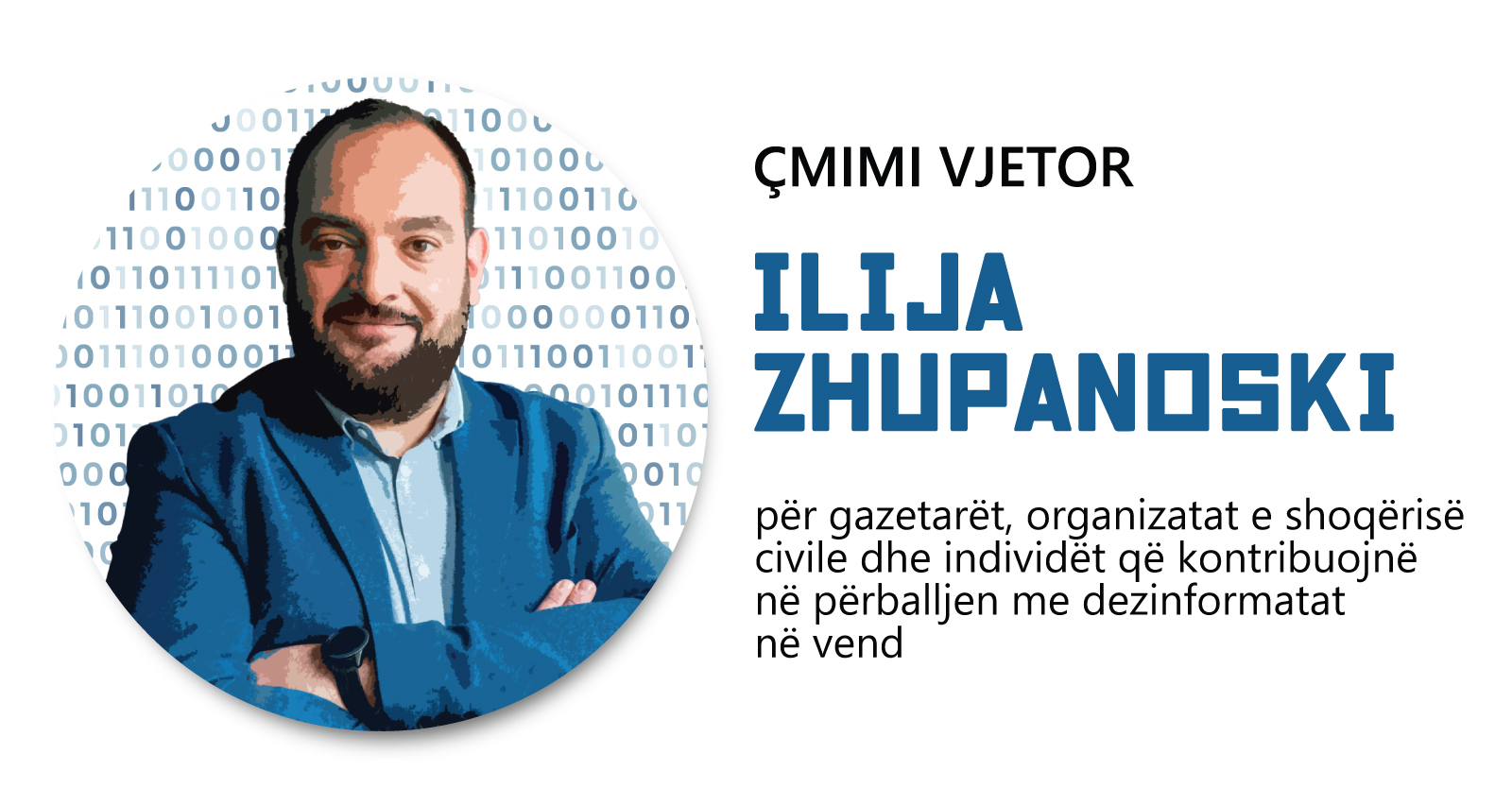 A. Punimi më i mirë gazetaresk, gjegjësisht profesionalFORMULARI I APLIKIMITEmri dhe mbiemri i autorit/ëveBiografi e shkurtër e autorit/ëve (deri në 300 fjalë për autor)Tel. i kontaktit dhe email-i i autorit 
(një nga autorët, nëse aplikon një grup autorësh)Tel:Email-i:Tema: Shpjegoni se cilit segment të konkursit i referohet materiali. Mbani përshkrimet nga konkursi, të cilat janë të renditura në pika, dhe që korrespondojnë me materialin e dorëzuar (punim gazetaresk, gjegjësisht profesional), e më pas përshkruani përmbajtjen e materialit me të cilin konkurrohet me maksimum 300 fjalë.verifikime komplekse të fakteve për të ekspozuar dezinformatat e përhapura në diskursin publik;verifikime të fakteve me qëllim të ekspozimit të serive të dezinformatave të ngjashme ose të lidhura tematikisht në diskursin publik;analiza të problemit të dezinformatave ose të segmenteve tematike apo të tjera të kësaj dukurie me rekomandime për tejkalimin e tij;analiza të tendencave të ardhshme në fushën e dezinformatave dhe pritshmëritë për llojet dhe tendencat e mundshme të dezinformimit në të ardhmen (pre-bunking);punime profesionale/analitike/hulumtime, gjetje që e avancojnë përballjen me dezinformatat;storje hulumtuese për origjinën dhe/ose lëvizjen/përhapjen e dezinformatave në sferën publike dhe pasojat e tyre;analiza të pasojave të shkaktuara nga dezinformatat shumë të dëmshme dhe dëmet që priten prej tyre në të ardhmen;zbulimin e narrativeve dhe veprimeve dezinformuese të pranishme në rajon dhe në Evropë, të cilat kanë shtrirje (ose tendencë për të arritur shtrirje) për të shkaktuar dëm në Maqedoninë e Veriut; dhepunime të tjera profesionale dhe gazetareske në fushën e përballjes me dezinformatat.Linke deri te punimi gazetaresk, gjegjësisht profesional:(*materialet nga gazetat duhet të dorëzohen në formatin pdf. në bashkëngjitje/attachment të aplikacionit.*materialet nga televizionet duhet të dërgohen përmes linkut nga i cili mund të shkarkohen.* për materialet e publikuara në portalet në internet, duhet të jepet një link në të cilin janë publikuar).